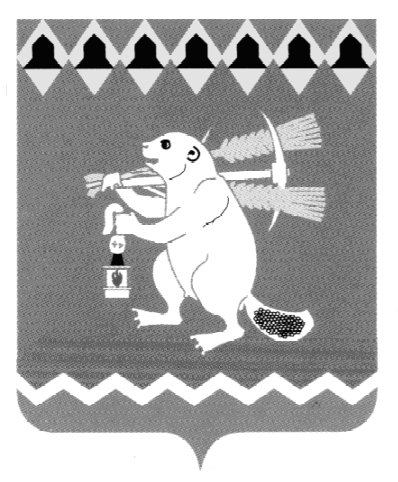 Администрация Артемовского городского округа ПОСТАНОВЛЕНИЕот    26.11.2013                                                                                       № 1644-ПАОб утверждении состава межведомственной комиссии по противодействию распространения ВИЧ-инфекции в Артемовском городском округеВ целях приведения муниципальных правовых актов в соответствие с Уставом Артемовского городского округа, в соответствии со статьей 16 Федерального закона от 06.10.2003 № 131-ФЗ «Об общих принципах организации местного самоуправления в Российской Федерации», статьями 29.1,31 Устава Артемовского городского округаПОСТАНОВЛЯЮ:Утвердить состав межведомственной комиссии по противодействию распространения ВИЧ-инфекции в Артемовском городском округе (Приложение).Считать утратившим силу пункт 2  постановления Администрации Артемовского городского округа от 23.05.2013 № 740-ПА «О межведомственной комиссии по противодействию распространения ВИЧ-инфекции в Артемовском городском округе». Контроль за исполнением постановления возложить на заместителя     главы Администрации Артемовского городского округа по социальным вопросам Радунцеву Е.А.Глава Администрации Артемовского городского округа                                             Т.А. ПознякВерно.	Зав. орг. отделом  АдминистрацииАртемовского городского округаМ.Л.Суворова_____________                                                                                                            26.11.2013                                                                       Приложение                                                                       к постановлению Администрации                                                                       Артемовского городского округа                                                                       от     26.11.2013    №   1644-ПА        Составмежведомственной комиссии по противодействию распространенияВИЧ-инфекции в Артемовском городском округеРадунцева Елена Аркадьевназаместитель главы Администрации Артемовского городского округа по социальным вопросам, председатель комиссии;Чеботарева Ольга Николаевнаглавный врач государственного бюджетного учреждения здравоохранения Свердловской области «Артемовская центральная районная больница», заместитель председателя комиссии (по согласованию);Мишина Юлия Владимировнадиректор муниципального бюджетного учреждения Артемовского городского округа «Молодежно-подростковый центр», секретарь комиссии;Члены комиссии:Кабанюк Владимир Михайловичначальник 3-го отделения Алапаевского МРО УФСКН по Свердловской области (по согласованию);  Мухачев Андрей Анатольевич старший  оперуполномоченный отдела Управления Федеральной службы безопасности Российской Федерации по Свердловской области в г. Артемовский (по согласованию);Олькова Юлия Сергеевнаи.о. начальника Артемовского отделения Управления Федеральной миграционной службы по Свердловской области (по согласованию);Лесовских Наталия Павловназаведующий отделом по работе с детьми и молодежью Администрации Артемовского городского округа; Никонов Андрей Сергеевичпредседатель территориальной комиссии Артемовского района по делам несовершеннолетних и защите их прав (по согласованию);       2Кротов Михаил ЕгоровичБагдасарян Наталья Валентиновнадиректор Государственного казенного учреждения службы занятости населения  Свердловской области «Артемовский центр занятости» (по согласованию);начальник Управления образования Артемовского городского округа;Тазитдинов Рашит Гумаровичначальник отдела Министерства внутренних дел России по Артемовскому району (по согласованию);Хабибуллин Батыр Фадисовичначальник линейного отделения полиции на ст. Егоршино (по согласованию);Лапин Сергей Павловичначальник Комитета по физической культуре и спорту Администрации Артемовского городского округа;Пьянков Евгений Геннадьевичзаведующий психиатрическим отделением, врач-психиатр-нарколог ГБУЗ СО «Артемовская центральная районная больница» (по согласованию);Сахарова Елена БорисовнаСамочернов Андрей ВячеславовичЮрьев Виктор ВладимировичЛитвиненко Татьяна Прокопьевнаначальник Управления культуры Администрации Артемовского городского округа;председатель Территориального органа местного самоуправления села Покровское;председатель Территориального органа местного самоуправления поселка Буланаш;председатель Территориального органа местного самоуправления поселка Красногвардейский 